SOLICITUD DE RETIRO TEMPORAL -  POSTERGACION- RENUNCIA___________________________________FIRMANOMBRE   :                                                                                                             RUN. Nº   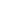 CARRERA :                         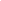 FECHA SOLICITUD:                 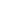 NIVEL:                                   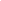 DOMICILIO ESTUDIANTE: 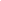 FONO Nº   :                            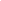 SOLICITA:                          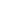                                                            RETIRO TEMPORAL                  POSTERGACIÓN                  RENUNCIAPOR LAS RAZONES QUE EXPONE (CAUSALES): 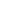 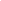 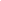                Embarazo                                           Fuerza Mayor Socioeconómicos                   Fuerza Mayor Laboral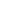 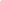 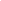 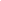                Fuerza Mayor Traslado                      Fuerza Mayor Académica                            Pasantía                                       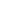 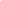 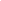 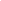                Salud Estudiante                                Salud Integrante Grupo Familiar                   Problemas Familiares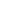 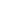 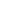 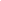                Cuidado Hijo                                       Motivos Religiosos                                        Problemas Legales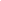 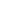                Otras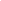  POR LAS RAZONES QUE EXPONE   :                                                                                                                                                                                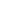 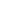 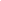 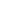 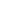 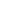 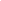 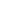 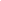 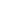 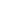 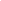 ADJUNTO DOCUMENTOS :    1)   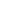                                                   2)                                                                                                                                     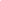                                                   3)                                                                                                                                    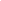 